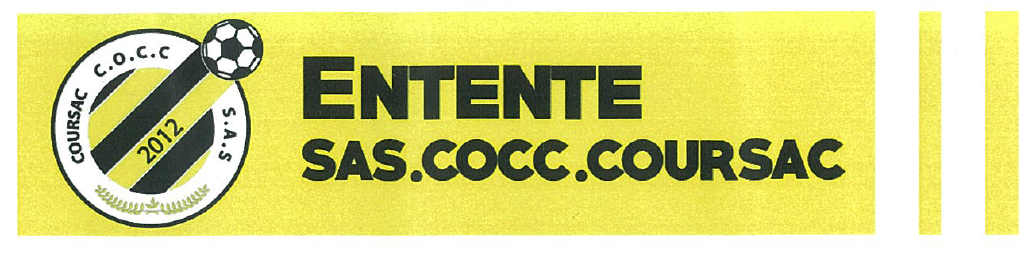 Calendrier de Reprise Catégorie U14 Saison 2017-2018Reprise des entrainements le vendredi 18 Août 2017 à 18H00 / Stade de la Pierre Grise à NOTRE DAME DE SANILHACEntrainements le Lundi 21 Août 2017 à 18H15 / Stade de la Pierre Grise à NOTRE DAME DE SANILHACEntrainements le Mercredi 23 Août 2017 à 18H00 / Stade de la Pierre Grise à NOTRE DAME DE SANILHACEntrainements le Vendredi 25 Aout 2017 à 18H00 / Stade de la Pierre Grise à NOTRE DAME DE SANILHACEntrainements le Lundi 28 Août 2017 à 18H15 / Stade de la Pierre Grise à NOTRE DAME DE SANILHACEntrainements le Mercredi 30 Août 2017 à 18H00 / Stade de la Pierre Grise à NOTRE DAME DE SANILHACEntrainements le Vendredi 01 Septembre 2017 à 18H00 /Stade de la Pierre Grise à NOTRE DAME DE SANILHACTournoi de Préparation le Samedi 02 Septembre 2017 / Stade de la Pierre Grise à NOTRE DAME DE SANILHACEntrainement le Lundi 04 Septembre 2017 à 18H00 / Stade des 4 routes à Coulounieix-ChamiersEntrainement le Mercredi 06 Septembre 2017 à 18H00 / Stade des 4 routes à Coulounieix-ChamiersLes entrainements durant toute la saison se dérouleront les Lundis et les Mercredis au Terrain des 4 routes à Coulounieix-Chamiers : début d’entrainement 18H00. Rappel : Veuillez-vous munir pendant le mois d’Aout d’une paire de Chaussures pour courir et d’une paire de crampons.Contact : Frédéric FAUCOULANGE : 06.76.09.27.31	Mail : f.faucoulange@dordogne.frSébastien LYSIMAQUE : 06.03.54.56.34Alexi AUGUSTIN : 06.12.09.90.29